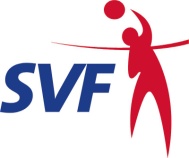 Oblastný výbor ZápadSlovenskej volejbalovej federácierKomenského 1651/88, 020 01 Púchov, IČO:50910990, ov@svfoz.sk, www.svf.oz.sk Rokovací poriadok Konferencie ObV Západ SVFpodľa čl.15 bod 6 stanov ObV Západ SVFČlánok 1Úvodné ustanovenie.V zmysle stanov je Konferencia najvyšším orgánom Oblastného výboru Západ Slovenskej volejbalovej federácie (ďalej len „Oblastný výbor“). Tento Rokovací poriadok upravuje priebeh rokovania Konferencie Oblastného výboru.Článok 2Zahájanie rokovania konferencie.Rokovanie konferencie vedie predseda Oblastného výboru alebo ním poverený člen Výkonného výboru.Predseda Oblastného výboru pred začiatkom konferencie zostaví z prítomných delegátov Mandátovú komisiu, ktorej úlohou je zistiť uznášaniaschopnosť Konferencie porovnaním počtu prítomných delegátov s právom hlasovania s celkovým počtom oprávnených delegátov v zmysle stanov Oblastného výboru. O výsledku bude spísaná správa Mandátovej komisie.Ak konferencia je uznášania schopná, predseda Oblastného výboru prednesie návrh na zloženie Návrhovej komisie a pri volebnej konferencii aj návrh na zloženie Volebnej komisie. Všetci delegáti majú právo podať námietky voči zloženiu komisii, majú právo navrhnúť iné zloženie komisii a majú právo byť navrhnutí do komisii.O zložení komisii rozhoduje konferencia verejným hlasovaním. Člen komisie musí byť prítomní na konferencii.Po zvolení komisii predseda predloží návrh programu konferencie. Všetci delegáti majú právo vyjadriť sa k programu, prípadne podať nárvh na doplnenie či zmenu programu.O programe konferencie rozhoduje konferencia verejným hlasovaním.Článok 3Návrhová komisia.Návrhová komisia sa skladá z predsedu komisie a dvoch členov komisie. Úlohou návrhovej komisie je spísať zápisnicu o priebehu konferencie a predložiť návrh uznesenia konferencie.Článok 4Volebná komisia.Volebná komisia sa skladá z predsedu komisie a dvoch členov komisie. Úlohou volebnej komisie je dohliadať na priebeh volieb do orgánov Oblastného výboru a spísať zápisnicu o výsledku volieb. Na základe správy volebnej komisie je možné zdokladovať oprávnenosť výkonu jednotlivých funkcii orgánov Oblastného výboru konkrétnymi osobami.Článok 5Rokovanie konferencie.Rokovanie prebieha podľa konferenciou schváleného programu. Prezentovaný účastník konferencie môže v jednotlivých bodoch programu podávať návrhy, predniesť svoje stanovisko, žiadať vysvetlenia. Poradie diskutovať prideľuje predseda Oblastného výboru alebo ním poverený člen Výkonného výboru, ktorý riadi a usmerňuje priebeh rokovania. Z rokovania konferencie sa vyhotovuje zápisnica konferencie.Článok 6Uznesenie.Konferencia Oblastného výboru samostantne schvaľuje uznesenie konferencie, ktoré môže obsahovať rozhodnutia, stanoviská, žiadosti a odporúčania, tak voči vlastným členom Oblastného výboru, tak aj voči tretím osobám, napr. voči SVF, médiam, verejnosti, a podobne.V Púchove, 10.07.2017, schválené prípravným výborom.Ing.Michal Suchánekpredseda ObV Západ SVF